Kickapoo District Association 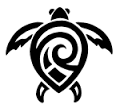 of Student Councils Discussion Group Leader ApplicationA discussion group leader is an important role in any convention. Discussion groups are a great asset to the convention when they go well. As a discussion group leader, you are responsible for an ice-breaker, presenting a topic that will benefit others, leading a discussion on that topic, and keeping everyone engaged. If your discussion group requires copies, you must bring them with you to the convention. You will be assigned a Recorder to assist you on the day of the convention. Name___________________________		School___________________________Year in School____________________		Phone Number____________________Applicant’s Signature________________________________Advisor’s Signature_________________________________Principal’s Signature_________________________________Please attach a separate page along with this application explaining why you want to be a DGL, your topic, and how you will make sure the group stays on task.Send to Stephanie Seilerseiler@unity.k12.il.usUnity High School1127 CO. RD. 800NTolono, IL 61880Fax: (217) 485-6220
Deadline: Friday, February 9, 2018